Светодиодные светильники-споты модели AL7020, AL7021Инструкция по эксплуатацииОписаниеСветильник предназначен для общего и дополнительного освещения помещений офисов, административных зданий, помещений общественного питания, жилых помещений, рабочих мест, прикроватного освещения и пр..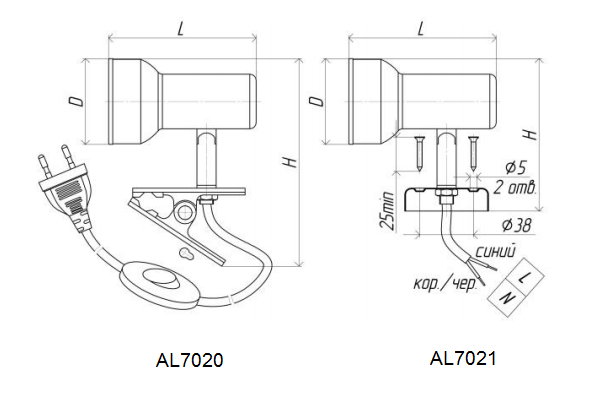 Технические характеристики:КомплектацияСветильник.Светодиодная лампа.Инструкция по эксплуатации.Коробка упаковочная.Подключение.Для подключения модели AL7020: установите светильник при помощи клипсы на опорную поверхность, установите лампу в патрон и вставьте вилку сетевого шнура в розетку, включите выключатель на шнуре. Для модели AL7021: соедините провода питающей сети с проводами, идущими на светильник. Подключите коричневый провод драйвера к фазному контакту, а синий провод к контакту нейтрали питающей сети.Закрепите светильник на монтажной поверхности при помощи шурупов.Вставьте лампу в патрон.Включите питание.Меры предосторожности.К работе со светильником допускаются лица имеющие группу допуска по электробезопасности не ниже III.Не вскрывайте корпус светильника, это может привести к повреждению внутренних частей конструкции светильника.Радиоактивные и ядовитые вещества в состав светильника не входят.Изделие предназначено для использования только внутри помещений.Все работы со светильником выполняются только при отключенном напряжении питания.Характерные неисправности и методы их устраненияХранениеСветильники хранятся в картонных коробках в ящиках или на стеллажах в сухих отапливаемых помещениях.ТранспортировкаСветильник в упаковке пригоден для транспортировки автомобильным, железнодорожным, морским или авиационным транспортом.УтилизацияСветильник утилизируется в соответствии с правилами утилизации бытовой электронной техники.Гарантийные обязательства.Замене подлежит продукция ТМ «Feron» не имеющая видимых механических повреждений и следов вскрытия корпуса.Продукция подлежит замене при возврате полной комплектации товара, упаковка которого не повреждена (потеря товарного вида).Гарантийные обязательства выполняются продавцом при предъявлении правильно заполненного гарантийного талона (с указанием даты продажи, наименования изделия, даты окончания гарантии, подписи продавца, печати) и кассового чека продавца. Незаполненный гарантийный талон снимает с продавца гарантийные обязательства.Гарантия соблюдается при выполнении требуемых условий эксплуатации, транспортировки и хранения.Гарантия не распространяется в случаях использования на производстве, в целях извлечения прибыли, а также в других целях не соответствующих прямому применению продукции ТМ Feron предназначенной для бытовых нужд.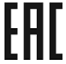 характеристикиAL7020AL7021Напряжение питания, В230230Частота, Гц5050патронG5.3G5.3Тип светодиодной лампыMR16MR16Мощность светодиодной лампы (в комплекте)7Вт7ВтСветовой поток560Лм560ЛмЦветовая температура4000К4000КРазмеры корпуса, мм120×115×63120×115×63Материал корпусаШтампованная стальШтампованная стальТемпература эксплуатации-30..+30 °С-30..+30 °СКоэффициент пульсациине более 5%не более 5%Защита от пыли и влагиIP20IP20Класс защиты IIIIЦвет корпуса См. на упаковкеСм. на упаковкеВнешние проявления и дополнительные признаки неисправностиВероятная причинаМетод устраненияПри включении питания светильник не работаетОтсутствует напряжение в питающей сетиПроверьте наличие напряжения питающей сети и, при необходимости, устраните неисправностьПри включении питания светильник не работаетНеправильная схема подключенияПроверьте схему подключения и устраните неисправностьПри включении питания светильник не работаетПлохой контактПроверьте контакты в схеме подключения и устраните неисправностьПри включении питания светильник не работаетПоврежден питающий кабельПроверьте целостность цепей и целостность изоляцииПерегорела лампа в светильникеЗамените светодиодную лампу